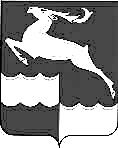 АДМИНИСТРАЦИЯ КЕЖЕМСКОГО РАЙОНАКРАСНОЯРСКОГО КРАЯПОСТАНОВЛЕНИЕ16.02.2024     	  № 117-п	                                      г. КодинскО проведении XXX районного конкурса чтецовС целью патриотического и гражданского воспитания населения района, повышения уровня эстетической культуры и развития творческих способностей, в рамках XIII Всероссийского Конкурса юных чтецов «Живая классика – 2024», руководствуясь со ст.ст. 17, 20, 32 Устава Кежемского района, ПОСТАНОВЛЯЮ:1. Провести с 21.02.2024 по 14.03.2024 XXX районный конкурс чтецов.2. Утвердить Положение о проведении XXX районного конкурса чтецов согласно приложения к настоящему постановлению.3. Муниципальному казенному учреждению «Управление по культуре, спорту, туризму и молодежной политике Кежемского района» (Т.С. Тимонина), муниципальному казенному учреждению «Управление образования Кежемского района» (Н.М. Журавлева) обеспечить активное участие учащихся общеобразовательных учреждений города и района в XXX районном конкурсе чтецов.4. Муниципальному казенному учреждению «Управление по культуре, спорту, туризму и молодежной политике Кежемского района» (Т.С. Тимонина) организовать освещение XXX районного конкурса чтецов в средствах массовой информации.5. Контроль за исполнением постановления возложить на заместителя Главы Кежемского района по социальным вопросам Р.Н. Мартыненко.6. Постановление вступает в силу со дня, следующего за днем его официального опубликования в газете «Кежемский Вестник».Глава района                                                                                   П.Ф. БезматерныхПриложениек постановлению Администрации районаот 16.02.2024 № 117-пПОЛОЖЕНИЕо проведении XXX районного конкурса чтецов в рамках XIII Всероссийского Конкурса юных чтецов «Живая классика –2024»Общие положения1.1.	XXX районный конкурс чтецов проводится в рамках XIII Всероссийского конкурса чтецов «Живая классика - 2024» (далее — Конкурс), который является соревновательным мероприятием по чтению вслух (декламации) отрывков из прозаических произведений российских и зарубежных писателей.1.2. В Конкурсе принимают участие обучающиеся 5 - 8 и 10 классов общеобразовательных учреждений не старше 17 лет на момент проведения отборочных туров всероссийского финала XIII Всероссийского конкурса чтецов «Живая классика - 2024» (май 2024 года).1.3. Конкурс проводится ежегодно. 1.4. В рамках Конкурса участникам предлагается прочитать на русском языке отрывок из выбранного ими прозаического произведения, которое не входит в школьную программу по литературе.  Цели и задачи Конкурса2.1. Повышение интереса к чтению детей и подростков.2.2. Формирование сообщества читающих детей.2.3. Расширение читательского кругозора детей 2.4. Возрождение традиций семейного чтения 2.5. Знакомство детей с современной детской и подростковой литературой 2.6. Повышение общественного интереса к библиотекам 2.7. Повышение уровня грамотности населения 2.8. Поиск и поддержка талантливых детей Организатор Конкурса и организационный комитет3.1 Общее руководство организацией и проведением Конкурса осуществляется муниципальным казенным учреждением «Управление по культуре, спорту, туризму и молодежной политике Кежемского района» (далее – МКУ «Управление КСТиМП Кр»), муниципальным бюджетным учреждением культуры «Кежемская межпоселенческая Центральная районная библиотека им. А.Ф. Карнаухова» (далее – МБУК КМЦРБ им. А.Ф. Карнаухова») и муниципальное казенное учреждение «Управление образования Кежемского района» (далее - МКУ УО Кежемского района). 3.2. Организаторами Конкурса создается оргкомитет, который информирует население о проведении Конкурса, принимает заявки от участников, определяет порядок, форму, место и дату проведения Конкурса, формирует состав жюри из специалистов МКУ «Управление КСТиМП Кр», МКУ УО Кежемского района.3.3.Оргкомитет Конкурса размещает информацию о победителях Конкурса на сайте www.youngreaders.ru.Правила проведения Конкурса4.1. В ходе конкурсных состязаний участники могут использовать отрывки из произведений российских писателей XVIII-XXI века и зарубежных авторов, произведения региональных авторов, декламируемые наизусть.4.2. Продолжительность выступления каждого участника - 3 минуты. Превышение регламента не допускается. При превышении регламента члены жюри прерывают выступление.4.3. Во время выступления могут быть использованы музыкальное сопровождение, декорации, костюмы. Использование музыкального сопровождения, декораций и костюмов не учитывается при выставлении баллов за выступление и не является рекомендацией или преимуществом. 4.4. При наличии музыкального сопровождения выступления, видеокадров - информация предоставляется на USB-флеш-накопителях в оргкомитет не позднее 11.03.2024. 4.5. Участник Конкурса не имеет права использовать запись голоса.4.6. Каждый участник Конкурса выступает самостоятельно и не может прибегать во время выступления к помощи других лиц. Порядок регистрации для участия в КонкурсеОбязательным условием участия в Конкурсе является регистрация на официальном сайте XIII Всероссийского конкурса чтецов «Живая классика - 2024» www youngreaders.ru.Регистрацию на сайте должны пройти как участники Конкурса, так и ответственные лица за проведение Конкурса в школе, районе. Заявки подаются только через официальный сайт XIII Всероссийского конкурса чтецов «Живая классика - 2024» www.youngreaders.ru.Для получения оперативной информации о ходе проведения участникам также рекомендуется зарегистрироваться в официальном сообществе XIII Всероссийского конкурса чтецов «Живая классика - 2024»: http://vk.com/young_readers.Конкурсанты, не прошедшие регистрацию на сайте, к участию в Конкурсе не допускаются. Регламент проведения этапов КонкурсаПервый этап (школьный) проводится среди конкурсантов учреждения общего, среднего образования, на основании заявок, зарегистрированных на официальном сайте Конкурса.Ответственные за проведение Конкурса в школе должны оповестить участников о необходимости зарегистрироваться на сайте www.youngreaders.ru. Ответственным за проведение Конкурса в школе может быть только представитель школы (директор, школьный учитель или библиотекарь). От одной школы может быть назначен только один ответственный. Отчет о проведении школьного этапа Конкурса (включающий имена победителей, название произведений, фотографии) должен быть размещен на странице школы на сайте www.youngreaders.ru не позднее 10 марта 2024 года. В противном случае победители школьного этапа Конкурса не будут допущены к участию в районном этапе Конкурса.Ответственным за проведение Конкурса в Кежемском районе выступает представитель Муниципального бюджетного учреждения культуры «Кежемская межпоселенческая Центральная районная библиотека им. А. Ф. Карнаухова».Заявки на районный конкурс принимаются в МКУ «Управления образования Кежемского района» до 11.03.2024 на эл. почту y.yuvkina1501@gmail.com Ю.С. ЮвкинойКритерии оценки выступлений7.1. Выбор текста произведения7.1.1 сокращение текста, при котором искажается содержание произведения, смысл теряется на противоположный: минус 7 баллов7.1.2.  выбор отрывка, не понятный вне контекста: минус 7 баллов7.1.3. произведения, призывающие к жестокости, содержащие нецензурную лексику: минус 10 баллов7.1.4. произведение, рассчитанное на дошкольный или младший школьный возраст, если исполнитель является старшеклассником: минус 5 баллов. Оценивается от 0 до 10 баллов.7.2. Способность оказывать эстетическое, интеллектуальное и эмоциональное воздействие на слушателей:7.2.1.  чтецу удалось рассказать историю так, чтобы слушатель (член жюри) понял ее. Оценивается от 0 до 5 баллов;7.2.2. чтецу удалось эмоционально вовлечь, чтобы слушателя (члена жюри): заставить задуматься, смеяться, сопереживать. Оценивается от 0 до 5 баллов.7.3. Грамотная речь.Правильная расстановка ударений и грамотное произношение слов (за исключением случаев, когда речевые ошибки являются особенностью речи героя произведения), оценивается от 0 до 5 баллов. 7.4. Дикция, расстановка логических ударений, пауз.Выразительность дикции, четкое произнесение звуков в соответствии с фонетическими нормами языка оценивается от 0 до 5 баллов.7.5. Форма голосования жюри – закрытая. Жюри принимает решение на основе выставленных баллов.7.6. В случае превышения участником временного регламента (3 минут) члены жюри имеют право прервать выступление. Недопустима дисквалификация и снижение баллов за превышение временного регламента.7.7. В случае, если максимальное количество баллов набрали более 3-х участников, проводится дополнительное голосование каждым членом жюри. В случае спорной ситуации - решение принимается Председателем жюри.7.8. При отказе победителя этапа принимать участие в следующем туре XIII Всероссийского конкурса чтецов «Живая классика - 2024», на следующий тур приглашается участник, следующий по списку за вошедшими в тройку победителей, набравшие максимальное количество баллов. Отказ победителя оформляется в письменном виде.7.9. Оценки конкурсантов жюри вносит в оценочный лист. Мнение жюри не обсуждается и пересмотру не подлежат.Этапы и сроки проведения КонкурсаПервый этап – школьный.Место проведения – школы. Срок проведения: с 21.02.2024 по 10.03.2024.8.2. Второй этап – районный.Место проведения - Муниципальное бюджетное учреждение культуры «Кежемская межпоселенческая Центральная районная библиотека им. А. Ф. Карнаухова». Срок проведения: 14.03.2024.8.3. Справки по телефону: 2-19-81 (методический отдел, Лунёва Светлана Валерьевна), 2-19-19 (специалист, Ювкина Юлия Сергеевна).8.4. Третий этап – региональный в г. Красноярске. Срок проведения: 25.03.2024.Количество конкурсантов и победителей этапов КонкурсаКоличество участников первого этапа (школьного) не ограничено. Количество участников районного этапа - не более 3-х от каждой возрастной группы. Номинации и наградыУчастники Конкурса делятся на три возрастные группы:1 возрастная группа: 5 – 6 классы;2 возрастная группа: 7–8 классы;3 возрастная группа: 10 классы.10.2. Победителями районного этапа считаются:участники, занявшие 1 место, награждаются дипломом «Победитель районного этапа XIII Всероссийского Конкурса юных чтецов «Живая классика»;участники, занявшие 2 и 3 места, награждаются дипломами 2 и 3 степени;Остальные участники Конкурса награждаются дипломами участников Конкурса. Победители районного этапа, занявшие 1 место, становятся участниками регионального этапа XIII Всероссийского конкурса чтецов «Живая классика - 2024» Имена победителей Конкурса будут размещены на странице сайта www.youngreaders.ru не позднее 24.03.2024. 11.Финансирование11.1. Расходы, связанные с проведением Конкурса, несут его организаторы. Оплату проезда и питание участников Конкурса осуществляет направляющая сторона.